INDICAÇÃO Nº         /2020           Assunto: Solicita ao Senhor Prefeito Municipal providencie melhorias no ponto de ponto de ônibus, localizado na Av. Antônia Rampasso Parodi, Núcleo Residencial Erasmo ChrispimSenhores Vereadores:INDICO ao Sr. Prefeito Municipal, nos termos do Regimento Interno desta Casa de Leis, que se digne determinar ao setor competente da Administração que providencie melhorias no ponto de ônibus localizado Av. Antônia Rampasso Parodi, Núcleo Residencial Erasmo Chrispim, que atualmente não conta com nenhuma estrutura, sendo somente sinalizado por um mourão.A presente solicitação objetiva atender aos usuários do referido ponto de ônibus, que não são beneficiados com nenhum tipo de conforto, aguardando o transporte público em pé e tendo de enfrentar as intempéries climáticas, sem proteção alguma, o que gera grande insatisfação nos usuários.                                    SALA DAS SESSÕES, 28 de julho de 2020.__________________________________Profª. Deborah OliveiraVereadora – Cidadania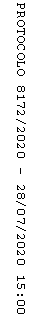 